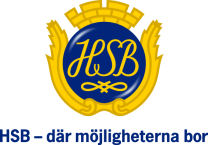 HSB bostadsrättsförening Dialogen i StockholmKALLELSE TILL FÖRENINGSSTÄMMASamtliga medlemmar i HSB bostadsrättsförening Dialogen kallas till ordinarie föreningsstämma Tid:		Måndagen den 26 juni kl: 18:00, kaffe och smörgås serveras från kl:17:30Plats:   	Clarion Hotel Amaranten, Kungsholmsgatan 31, StockholmLokal:		Etta OtisDAGORDNING1.	Föreningsstämmans öppnande2.	Val av stämmoordförande.3.	Anmälan av stämmoordförandens val av protokollförare.4.	Godkännande av röstlängd.5.	Fråga om närvarorätt vid föreningsstämman6.	Godkännande av dagordning7.	Val av två personer att jämte stämmoordföranden justera protokollet.8.	Val av minst två rösträknare9.	Fråga om kallelse skett i behörig ordning10.	Genomgång av styrelsens årsredovisning11. 	Genomgång av revisorernas berättelse12. 	Beslut om fastställande av resultaträkning och balansräkning13.	Beslut i anledning av bostadsrättsföreningens vinst eller förlust enligt den fastställda balansräkningen14. 	Beslut om ansvarsfrihet för styrelsens ledamöter15. 	Beslut om arvoden och principer för andra ekonomiska ersättningar för styrelsen ledamöter, revisorer, valberedning och de andra förtroendevalda som valts av föreningsstämman16.	Beslut om antal styrelseledamöter och suppleanter17. 	Val av styrelseledamöter och suppleanter18	Val av samarbetskommitté19.	Beslut om antal revisorer och suppleanter20.	Val av revisor/er och suppleanter21.	Beslut om antal ledamöter i valberedningen22.	Val av valberedning en ledamot utses till valberedningens ordförande23.	Val av ombud och ersättare till distriktsstämmor samt övriga representanter i HSB 24.	Av styrelsen till föreningsstämman hänskjutna frågor och av medlemmar anmälda ärenden som angivits i kallelsen25.	Föreningsstämmans avslutande.REGLER FÖR RÖSTRÄTTENPå föreningsstämman har varje medlem en röst. Innehar flera medlemmar bostadsrätt gemensamt har de tillsammans en röst. Innehar en medlem flera bostadsrätter i bostadsrättsföreningen har medlemmen en röstMedlem som inte betalt förfallen insats eller årsavgift har inte rösträttEn medlems rätt föreningsstämma utövas av medlemmen personligen eller den som medlemmens ställföreträdare enligt lag eller genom ombud. Ombud ska lämna in skriftlig daterad fullmakt. Fullmakten ska vara i original och gäller högst ett år från utfärdandet. Ombud får bara företräda en medlem. Medlem får på föreningsstämma medför ett biträde.Välkommen till ordinarie föreningsstämma! 